                     КАРАР	                                                                                  РЕШЕНИЕ          26 октября  2015 й.                       №   24                                  26 октября 2015 г.О внесении изменений в решение Совета сельского поселения Максим-Горьковский сельсовет муниципального района Белебеевский район Республики Башкортостан от 25 декабря 2013 года № 334 «О бюджете сельского поселения Максим - Горьковский сельсовет муниципального  района Белебеевский район Республики Башкортостан на 2014 год и на плановый период 2015 и 2016 годов»  	Совет сельского поселения Максим-Горьковский сельсовет муниципального района Белебеевский район Республики Башкортостан  решил:1. Внести в решение Совета сельского поселения Максим-Горьковский сельсовет муниципального района Белебеевский район Республики Башкортостан от 26 декабря 2014 года № 431«О бюджете сельского поселения Максим-Горьковский сельсовет муниципального  района Белебеевский район Республики Башкортостан на 2015 год и на плановый период 2016 и 2017 годов»   следующие изменения:     1.1 П.1 изложить в следующей редакции:          прогнозируемый общий объем доходов бюджета сельского поселения Максим-Горьковский сельсовет  в сумме  7015,4 тыс.рублей.         общий объем расходов бюджета сельского поселения Максим-Горьковский сельсовет в сумме 8219,4тыс.руб;прогнозируемый дефицит бюджета сельского поселения Максим-Горьковский сельсовет в сумме 1204,0 тыс.рублей. Утвердить источники финансирования дефицита бюджета сельского поселения Максим-Горьковский сельсовет муниципального района Белебеевский район Республики Башкортостан согласно приложению №2 к настоящему решению». 1.2  В приложении 8:а) строки:                                                                                                                       (тыс.руб.)б) изложить в следующей редакции:                                                                     (тыс.руб.)1.3. В приложении 10:       а) строки: б) изложить в следующей редакции: Утвердить изменения, вносимые в течение  2015 года в сводную роспись  бюджета сельского поселения Максим-Горьковский сельсовет муниципального района Белебеевский район Республики Башкортостан.	        	3. Данное решение обнародовать на информационном стенде сельской администрации по адресу: с.ЦУП им. М.Горький, ул.Садовая д.3       4.  Контроль за выполнением настоящего решения возложить на постоянную комиссию по бюджету, налогам, вопросам собственности Совета сельского поселения Максим-Горьковский сельсовет муниципального района Белебеевский район Республики Башкортостан            Глава сельского поселения                                     Н.К.КрасильниковаГлава сельского поселения                                     Н.К.Красильникова№ 23«26»  октября 2015г.РАЗБИВКА ПО КОДАМ БЮДЖЕТНОЙ КЛАССИФИКАЦИИ                      к Решению Совета № 497  «26» октября 2015г.   Главный бухгалтер:                                  О.П.КапитоноваБАШКОРТОСТАН   РЕСПУБЛИКА3ЫБ2л2б2й районы муниципаль райлныны8Максим-Горький ауыл  Советыауыл  бил2м23е  Советы.Горький ис. ПУЙ ауылы, Бакса  урамы, 3Тел. 2-07-40, факс: 2-08-98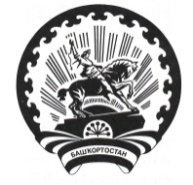 РЕСПУБЛИКА   БАШКОРТОСТАНСовет  сельского поселенияМаксим – Горьковский  сельсоветмуниципального района  Белебеевский район452014, с. ЦУП им. М, Горького, ул. Садовая, д.3Тел. 2-08-98, факс: 2-08-98НаименованиеРзПрСумма 123Всего8128,8ОБЩЕГОСУДАРСТВЕННЫЕ ВОПРОСЫ01002204,7Функционирование высшего должностного лица субъекта Российской Федерации и муниципального образования0102573,3Расходы на выплаты персоналу в целях обеспечения выполнения функций государственными (муниципальными) органами, казенными учреждениями, органами управления государственными внебюджетными фондами0102573,3Функционирование Правительства Российской Федерации, высших исполнительных органов государственной власти субъектов Российской Федерации, местных администраций01041283,0Муниципальная программа"Совершенствование деятельности Администрации сельского поселения Максим-Горьковский сельсовет муниципального района Белебеевский район Республики Башкортостан0104  1283,0Аппараты органов государственной власти Республики Башкортостан0104    1283,0Расходы на выплаты персоналу в целях обеспечения выполнения функций государственными (муниципальными) органами, казенными учреждениями, органами управления государственными внебюджетными фондами0104694,7Закупка товаров, работ и услуг для государственных (муниципальных) нужд0104588,3Другие общегосударственные вопросы0113318,8Учреждения в сфере общегосударственного управления0113318,8Расходы на выплаты персоналу в целях обеспечения выполнения функций государственными (муниципальными) органами, казенными учреждениями, органами управления государственными внебюджетными фондами0113228,4Закупка товаров, работ и услуг для государственных (муниципальных) нужд011390,4НаименованиеРзПрСумма 123Всего8219,4ОБЩЕГОСУДАРСТВЕННЫЕ ВОПРОСЫ01002295,3Функционирование высшего должностного лица субъекта Российской Федерации и муниципального образования0102610,3Расходы на выплаты персоналу в целях обеспечения выполнения функций государственными (муниципальными) органами, казенными учреждениями, органами управления государственными внебюджетными фондами0102610,3Функционирование Правительства Российской Федерации, высших исполнительных органов государственной власти субъектов Российской Федерации, местных администраций01041321,0Муниципальная программа"Совершенствование деятельности Администрации сельского поселения Максим-Горьковский сельсовет муниципального района Белебеевский район Республики Башкортостан01041321,0Аппараты органов государственной власти Республики Башкортостан01041321,0Расходы на выплаты персоналу в целях обеспечения выполнения функций государственными (муниципальными) органами, казенными учреждениями, органами управления государственными внебюджетными фондами0104732,7Закупка товаров, работ и услуг для государственных (муниципальных) нужд0104588,3Другие общегосударственные вопросы0113334,4Учреждения в сфере общегосударственного управления0113334,4Расходы на выплаты персоналу в целях обеспечения выполнения функций государственными (муниципальными) органами, казенными учреждениями, органами управления государственными внебюджетными фондами0113244,0Закупка товаров, работ и услуг для государственных (муниципальных) нужд011390,4 (тыс. рублей) (тыс. рублей) (тыс. рублей) (тыс. рублей) (тыс. рублей)НаименованиеВед-воЦсрВРСуммаНаименованиеВед-воЦсрВРСумма12345ВСЕГО8128,8Функционирование Правительства Российской Федерации, высших исполнительных органов государственной власти субъектов Российской Федерации, местных администраций7912204,7Функционирование высшего должностного лица субъекта Российской Федерации и муниципального образования79129002040100573,3Расходы на выплаты персоналу в целях обеспечения выполнения функций государственными (муниципальными) органами, казенными учреждениями, органами управления государственными внебюджетными фондами79129002040100573,3Функционирование Правительства Российской Федерации, высших исполнительных органов государственной власти субъектов Российской Федерации, местных администраций7911283,0Муниципальная программа"Совершенствование деятельности Администрации сельского поселения Максим-Горьковский сельсовет муниципального района Белебеевский район Республики Башкортостан01042900000         1283,0Аппараты органов государственной власти Республики Башкортостан7912900204    1283,0Расходы на выплаты персоналу в целях обеспечения выполнения функций государственными (муниципальными) органами, казенными учреждениями, органами управления государственными внебюджетными фондами7912900204100    1283,0Закупка товаров, работ и услуг для государственных (муниципальных) нужд7912900204200694,7Закупка товаров, работ и услуг для государственных (муниципальных) нужд7912900204200588,3Другие общегосударственные вопросы791318,8Учреждения в сфере общегосударственного управления7912900299100228,4Расходы на выплаты персоналу в целях обеспечения выполнения функций государственными (муниципальными) органами, казенными учреждениями, органами управления государственными внебюджетными фондами791290029920090,4 (тыс. рублей) (тыс. рублей) (тыс. рублей) (тыс. рублей) (тыс. рублей)НаименованиеВед-воЦсрВРСуммаНаименованиеВед-воЦсрВРСумма12345ВСЕГО8219,4Функционирование Правительства Российской Федерации, высших исполнительных органов государственной власти субъектов Российской Федерации, местных администраций7912295,3Функционирование высшего должностного лица субъекта Российской Федерации и муниципального образования79129002040100610,3Расходы на выплаты персоналу в целях обеспечения выполнения функций государственными (муниципальными) органами, казенными учреждениями, органами управления государственными внебюджетными фондами79129002040100610,3Функционирование Правительства Российской Федерации, высших исполнительных органов государственной власти субъектов Российской Федерации, местных администраций7911321,0Муниципальная программа"Совершенствование деятельности Администрации сельского поселения Максим-Горьковский сельсовет муниципального района Белебеевский район Республики Башкортостан010429000001321,0Аппараты органов государственной власти Республики Башкортостан79129002041321,0Расходы на выплаты персоналу в целях обеспечения выполнения функций государственными (муниципальными) органами, казенными учреждениями, органами управления государственными внебюджетными фондами7912900204100732,7Закупка товаров, работ и услуг для государственных (муниципальных) нужд7912900204200588,3Другие общегосударственные вопросы791334,4Учреждения в сфере общегосударственного управления7912900299100244,0Расходы на выплаты персоналу в целях обеспечения выполнения функций государственными (муниципальными) органами, казенными учреждениями, органами управления государственными внебюджетными фондами791290029920090,4Приложение 2Приложение 2Приложение 2Приложение 2Приложение 2к решению Совета сельского поселения Максим-Горьковский сельсовет  к решению Совета сельского поселения Максим-Горьковский сельсовет  к решению Совета сельского поселения Максим-Горьковский сельсовет  к решению Совета сельского поселения Максим-Горьковский сельсовет  к решению Совета сельского поселения Максим-Горьковский сельсовет  муниципального района Белебеевский район Республики Башкортостанмуниципального района Белебеевский район Республики Башкортостанмуниципального района Белебеевский район Республики Башкортостанмуниципального района Белебеевский район Республики Башкортостанмуниципального района Белебеевский район Республики Башкортостанот 26 декабря 2014 года № 431от 26 декабря 2014 года № 431от 26 декабря 2014 года № 431от 26 декабря 2014 года № 431от 26 декабря 2014 года № 431«О бюджете сельского поселения Максим-Горьковский сельсовет  «О бюджете сельского поселения Максим-Горьковский сельсовет  «О бюджете сельского поселения Максим-Горьковский сельсовет  «О бюджете сельского поселения Максим-Горьковский сельсовет  «О бюджете сельского поселения Максим-Горьковский сельсовет  муниципального района Белебеевский район Республики Башкортостанмуниципального района Белебеевский район Республики Башкортостанмуниципального района Белебеевский район Республики Башкортостанмуниципального района Белебеевский район Республики Башкортостанмуниципального района Белебеевский район Республики Башкортостанна 2015 год и плановый период 2016 и 2017 годов»на 2015 год и плановый период 2016 и 2017 годов»на 2015 год и плановый период 2016 и 2017 годов»на 2015 год и плановый период 2016 и 2017 годов»на 2015 год и плановый период 2016 и 2017 годов»Источники  финансирования  дефицита бюджета сельского поселения Максим-Горьковский сельсовет муниципального района Белебеевский район Республики Башкортостан на 2015 годИсточники  финансирования  дефицита бюджета сельского поселения Максим-Горьковский сельсовет муниципального района Белебеевский район Республики Башкортостан на 2015 годИсточники  финансирования  дефицита бюджета сельского поселения Максим-Горьковский сельсовет муниципального района Белебеевский район Республики Башкортостан на 2015 годИсточники  финансирования  дефицита бюджета сельского поселения Максим-Горьковский сельсовет муниципального района Белебеевский район Республики Башкортостан на 2015 годИсточники  финансирования  дефицита бюджета сельского поселения Максим-Горьковский сельсовет муниципального района Белебеевский район Республики Башкортостан на 2015 год(тыс.рублей)(тыс.рублей)Код бюджетной классификации Российской ФедерацииНаименование кода бюджетной  классификации Наименование кода бюджетной  классификации суммасумма01 00 00 00 00 0000 000Источники  внутреннего финансирования дефицитов  бюджетовИсточники  внутреннего финансирования дефицитов  бюджетов1204,001204,0001 05 00 00 00 0000 000Изменение остатков  средств на счетах по учету средств бюджетаИзменение остатков  средств на счетах по учету средств бюджета1204,001204,00Итого источников финансирования дефицита бюджета1204,001204,00КБКВсего 2кварталПримечание\0105020110\791\0000\002\90 610,5090 610,50Итого доходов90 610,5090 610,500102\791\29\0\0203\121\211\ФЗ131-03_2\\РП-А-0100\2.00.000.000\\28414,2028414,20Материальная помощь ко Дню Республики0102\791\29\0\0203\121\213\ФЗ131-03_2\\РП-А-0100\2.00.000.000\\8581,098581,09Налоги к Материальной помощи ко Дню Республики\0104\791\29\0\0204\121\211\ФЗ131-03 _2\\РП-А-0100\2.00.000.000\\29207,4729207,47Материальная помощь ко Дню Республики\0104\791\29\0\0204\121\213\ФЗ131-03 _2\\РП-А-0100\2.00.000.000\\8820,668820,66Налоги к Материальной помощи   ко Дню Республики\0113\791\29\0\0299\111\211\ФЗ131-03_11\\РП-А-0200\2.00.000.000\\11971,6411971,64Материальная помощь ко Дню Республики\0113\791\29\0\0299\111\213\ФЗ131-03_11\\РП-А-0200\2.00.000.000\\3615,443615,44Налоги к Материальной помощи ко Дню РеспубликиИтого  расходов90 610,5090 610,50